Distanční výuka 19.10 - 23.10. 2020Podzimní dekoraceFormát: libovolnýVýtvarné zadání:  dekoraci z přírodnin – věnec, obraz, rámeček, plastika, socha…Nejdříve se teple oblečte Vezměte si s sebou košík nebo batoh na sbírání přírodninPosbírejte vše co vám přijde vhodné pro výrobu dekoraceDoma najděte drátek, lepidlo, tavící pistoli, nůžky, kleštěTentokrát můžete požádat o malou asistenci rodiče, aby dohlédli na bezpečné používání nástrojůUdělejte co vás napadneInspirujte se na webu nebo v kniháchVymyslete něco vlastního – originálníhoObrázky mi můžete poslat na msg: Výtvarka Hudebka ZUŠ Vidnava pokud budete potřebovat konzultaci. Jinak si práci uschovejte a předáte mi je osobně, až se zase sejdeme. Vítám originální nápady, možné je cokoliv, jste malí umělci a chci pouze váš nápad a vyjádření. Pracujete sami, bez rodičů. Stůjte si za svým nápadem. Rodiče mohou pouze poradit postup. Snad bude situace brzy příznivější.S pozdravem a přáním dobrého zdraví Hana Polčáková.Obrázky níže můžete použít jako inspiraci️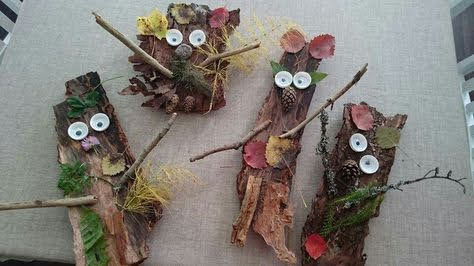 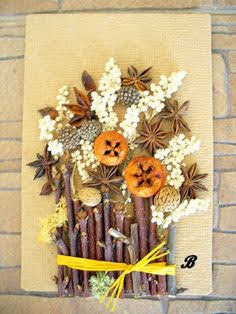 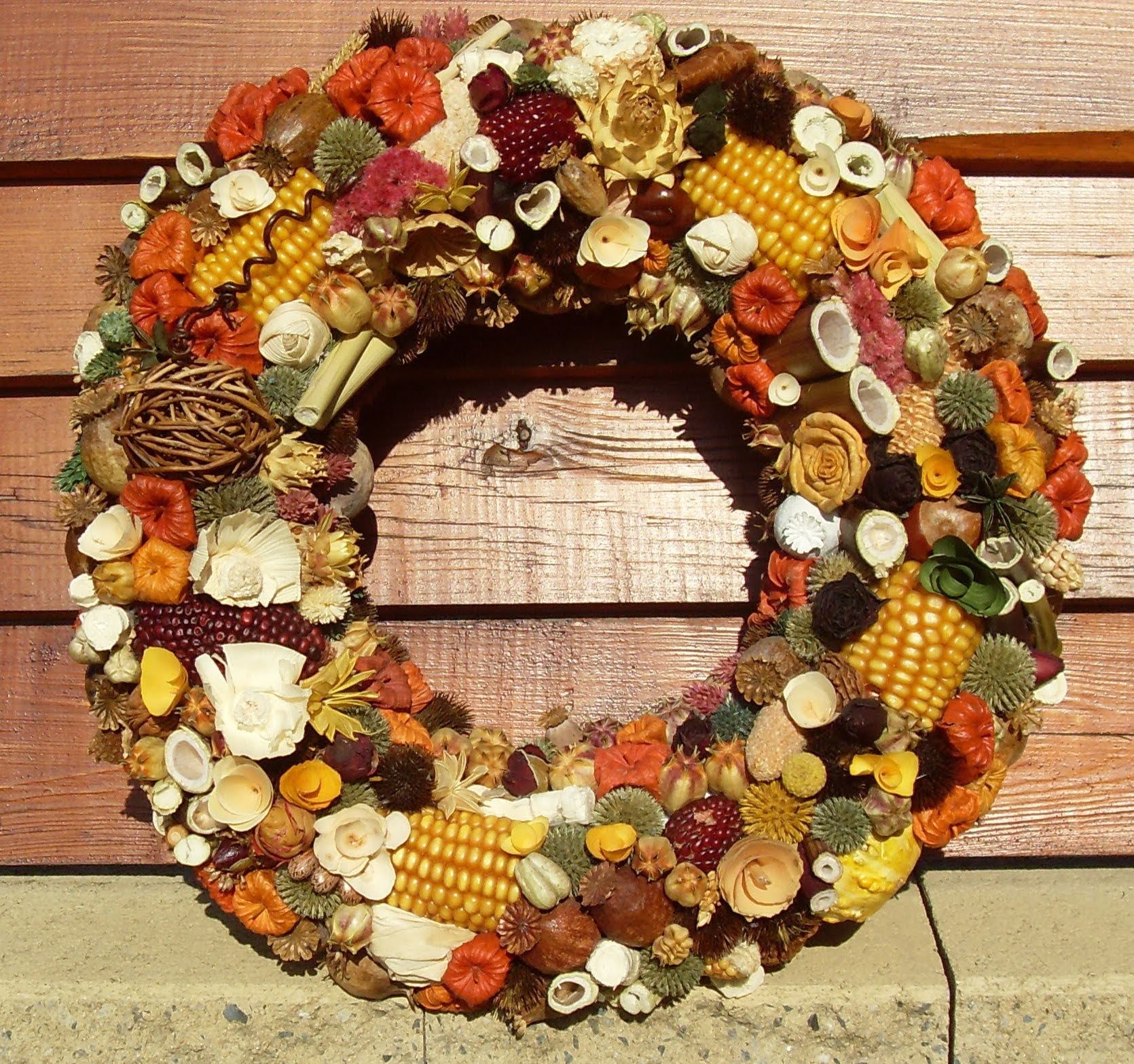 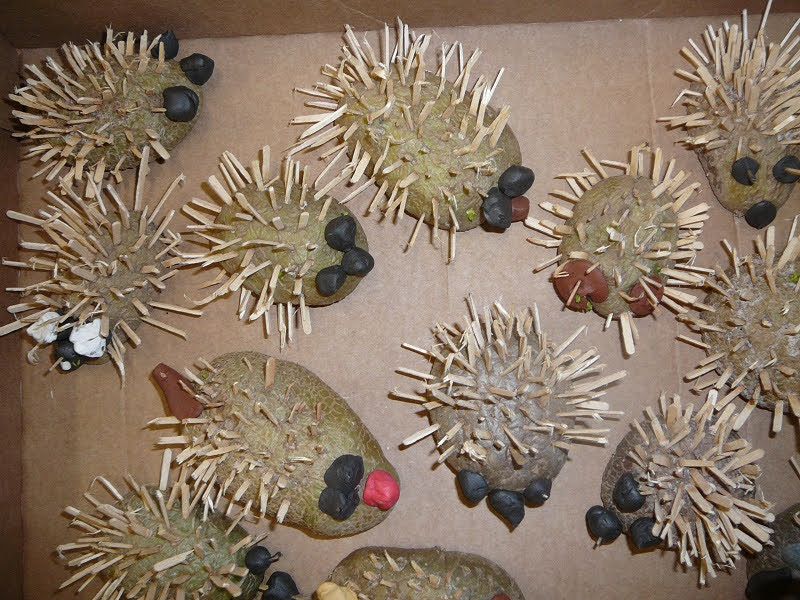 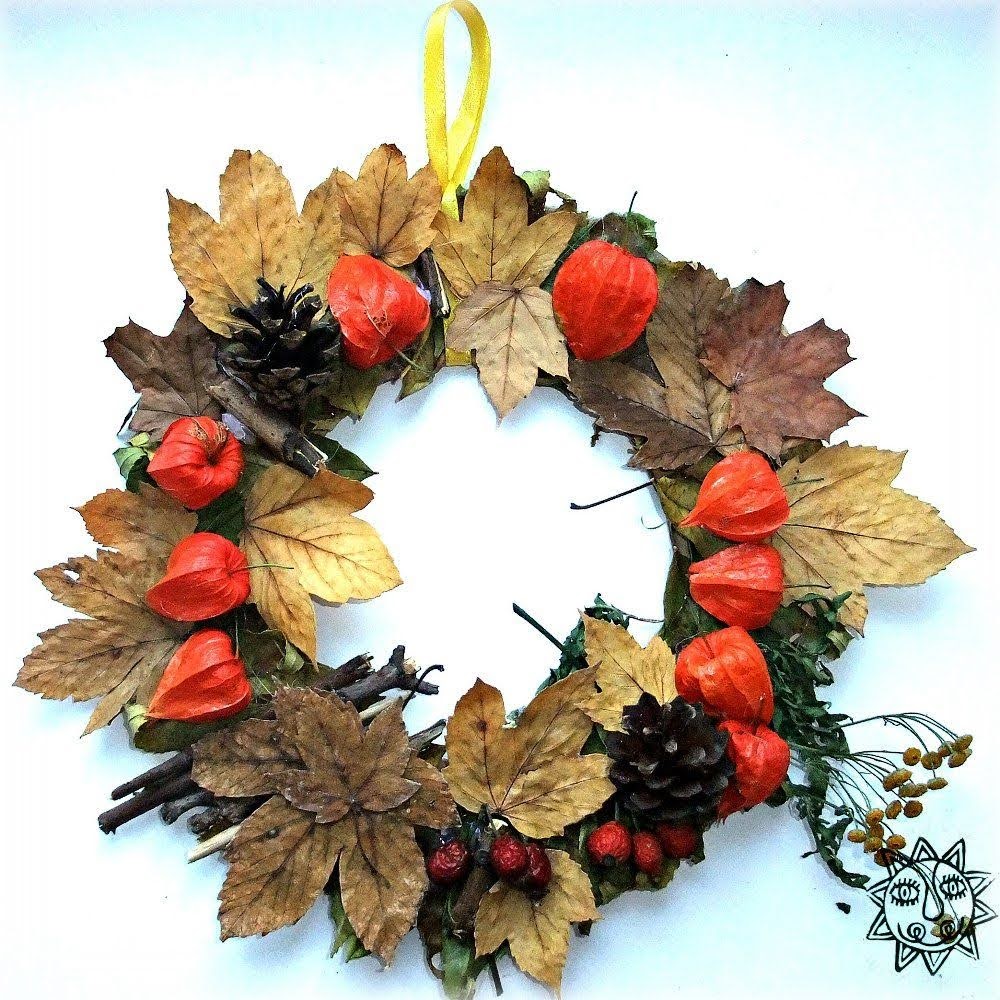 